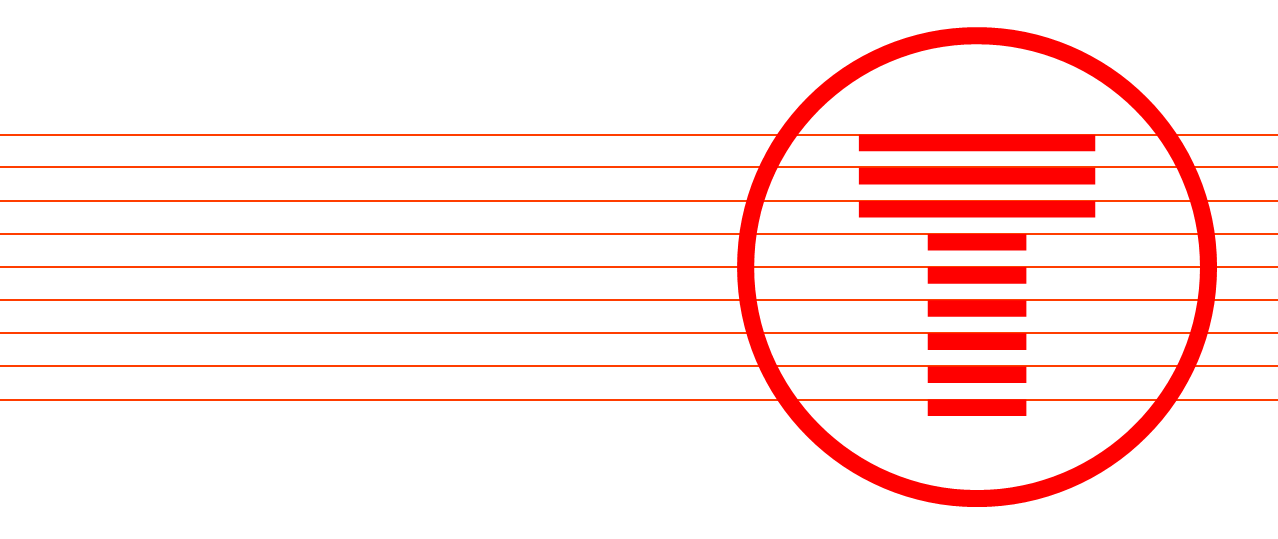 Cyfarfu’r fforwm ar 29 Mawrth 2022, 10:00 – 12:00	Yn bresennol Aelodau’r Fforwm Trafnidiaeth Cymru - Aelodau o dîm TrC a oedd yn bresennol i hwylusoYmddiheuriadau Nodyn gan y Cadeirydd, Helen Dale, Rheolwr Rhanddeiliaid, TrC  “Hoffwn ddiolch i’n holl aelodau am ddod i’n seithfed Fforwm rhanbarthol yn Ne Ddwyrain Cymru. Yn y fforwm heddiw, hoffwn ddiolch i’n cyflwynwyr a roddodd yr wybodaeth ddiweddaraf am ymgyrch adfer TrC, datblygu ein pecyn cymorth Trafod Trafnidiaeth a’n strategaeth gorfforaethol. Rwyf hefyd wedi rhoi’r wybodaeth ddiweddaraf i’r rheini a oedd yn bresennol am brosiect Metro De Cymru, ar ran y tîm prosiectau nad oedd yn gallu bod yn bresennol. Ochr yn ochr â’r cyflwyniadau hyn gan ein partneriaid, cafodd yr aelodau gyfle i gymryd rhan mewn sesiwn holi ac ateb gyda James Price, Prif Swyddog Gweithredol Trafnidiaeth Cymru. Hoffwn ddiolch i aelodau sydd wedi cyfrannu ymhellach at y sesiwn hawl i holi hon. Diolch i chi am eich amser a’ch cyfraniadau amhrisiadwy at ein fforwm.”Agenda Cyflwyniadau ac YmddiheuriadauCroesawodd Helen Dale, Rheolwr Rhanddeiliaid TrC, aelodau’r fforwm i seithfed cyfarfod Fforwm Rhanbarthol De-ddwyrain Cymru. Cyflwynodd Helen yr agenda ar gyfer y sesiwn a diolchodd i bawb a oedd yn bresennol am ymuno. Cyflwynodd Helen y negeseuon teithio’n saffach diweddaraf, a oedd yn cynnwys gwybodaeth am y gofyniad i gael gwared ar y wisgo gorchuddion wyneb ar drafnidiaeth gyhoeddus yng Nghymru o 28 Mawrth 2022 ymlaen.   Diweddariad Trafnidiaeth Cymru a sesiwn Holi ac Ateb James Price, Prif Swyddog Gweithredol, TrCCyflwynodd Helen Dale James Price, Prif Swyddog Gweithredol Trafnidiaeth Cymru (TrC), a oedd yn rhoi’r wybodaeth ddiweddaraf am berfformiad diweddar TrC o ran rheilffyrdd, y gwaith adfer amserlenni sydd ar y gweill, gwaith trawsnewid parhaus Metro De Cymru a chyfleoedd datblygu ehangach yn Ne-ddwyrain Cymru.Yn gyntaf, rhoddodd James Price yr wybodaeth ddiweddaraf am berfformiad y rheilffyrdd yn y cyfnod diweddaraf, gyda ffigurau’n awgrymu nad yw’r perfformiad yn ddelfrydol. Fodd bynnag, wrth ystyried y stormydd niferus sylweddol sydd wedi effeithio ar seilwaith, mae perfformiad y tîm rheilffyrdd ar gynnydd. Dywedodd James fod trafodaethau’n parhau gyda Network Rail i sicrhau nad yw stormydd yn y dyfodol yn cael cymaint o effaith ar y rhwydwaith, sy’n golygu bod yn rhaid ei gau sawl gwaith y flwyddyn, gan effeithio ar deithwyr. Yna, trafododd James yr amserlen sydd ar y gweill, lle mae TrC yn dychwelyd pob gwasanaeth ‘yn araf ac yn synhwyrol’ ac yn cyflwyno gwasanaethau newydd dros y blynyddoedd nesaf. Dywedodd James y dylai’r holl wasanaethau fod yn rhedeg unrhyw bryd nawr, gyda nifer fach o wasanaethau ehangach ar waith erbyn mis Mai 2022. Yna rhoddodd James yr wybodaeth ddiweddaraf am y gwaith trawsnewid parhaus i gyflawni prosiect Metro De Cymru. Mae llawer iawn o waith yn mynd rhagddo ar reilffyrdd Treherbert, Aberdâr a Merthyr. Gall y gwaith parhaus hwn amharu ar gymdogion wrth ymyl y rheilffordd, yn enwedig y rheini sy’n byw ger depos a phwyntiau mynediad rheilffyrdd. Fodd bynnag, mae’r timau’n ymwybodol o hyn ac yn gweithio i leihau sŵn lle bynnag y bo modd. Soniodd James hefyd am waith datblygu ehangach ar draws y rhwydwaith, gan gynnwys gweithio ar argymhellion uned gyflawni Burns, cam nesaf y Metro yng Ngogledd a Gorllewin Cymru, yn ogystal â rhaglenni bysiau a theithio llesol. Cwestiynau gan aelodau’r fforwmCyflwynodd Helen Dale y sesiwn holi ac ateb drwy ofyn cwestiwn a oedd wedi cael ei anfon dros e-bost at y tîm cyn y fforwm. Roedd y cwestiwn yn gofyn sut mae TrC wedi llwyddo i gynyddu’r galw gan deithwyr am ddigwyddiadau sylweddol yng Nghaerdydd? Dywedodd James fod TrC wedi ceisio cynllunio cyn gynted â phosibl ar gyfer digwyddiadau mawr, er enghraifft drwy symud capasiti, cerbydau, gwasanaethau bysiau a choetsys o amgylch y rhwydwaith, a gweithio’n agos gyda’u partneriaid i reoli hyn. Yn y rhan fwyaf o achosion, mae hyn wedi bod yn llwyddiannus. Soniodd James, pan fydd nifer sylweddol o bobl yn teithio mewn cyfnod byr, nad yw’r rhwydwaith yn caniatáu i ni symud y bobl hynny’n syth, ac mae angen system giwio bob amser. Oherwydd y problemau sy’n ymwneud â chapasiti, mae’n anoddach cadw at y negeseuon teithio’n saffach o ran cadw pellter diogel. Holodd James a fyddai’n well tynnu’r negeseuon hyn, gan nad yw’n bosibl cadw pellter ar drên capasiti llawn. Ychwanegodd Lewis Brencher, Cyfarwyddwr Cyfathrebu Trafnidiaeth Cymru, ei bod wedi bod yn ddiddorol gweld yr adferiad mawr mewn teithio hamdden ar benwythnosau, a bod hyn yn heriol gan fod angen i ni ymateb i’r cynnydd yn y galw. Ychwanegodd James Price fod y galw dros y tri phenwythnos blaenorol oddeutu 75-97.5% o’r lefelau a welwyd cyn covid, ac mae’n rhagweld y byddwn yn rhedeg ar tua 110% o’r lefelau cyn covid ar benwythnosau cyn bo hir, felly nid yw’n bosibl cadw pellter cymdeithasol.Gofynnodd David Dawkins, Cynllunydd Polisi Trafnidiaeth ar gyfer Cymdeithas Cludiant Cymunedol Cymru, ble mae TrC arni gyda’r ddogfen Bus Cymru, gan fod y Gymdeithas Cludiant Cymunedol yn mynd ati i gyflwyno polisi drafft i TrC ei ystyried. Soniodd David fod galw am drafnidiaeth gymunedol ac mae’r galw hwn yn cynyddu'n gyflym, ac maent yn gweithio i gasglu data i lywio hyn. Ychwanegodd David eu bod yn gweld gallu trafnidiaeth gymunedol yn ei ffurfiau amrywiol, yn enwedig o ran swyddogaethau deialu a gollwng sy’n ddewis amgen da i ardaloedd lle nad yw trafnidiaeth gyhoeddus gonfensiynol yn gweithio. Mae trafnidiaeth ymatebol i alw (DRT) yn faes twf cryf a phe bai TrC yn gallu gweithio gyda Bus Cymru i greu’r math hwn o drafnidiaeth gymunedol, byddai’n helpu i ymgynghori a llywio eu haelodaeth. Atebodd James y dylid croesawu hyn ac mae’n cyd-fynd â’r hyn y mae TrC yn ceisio ei gyflawni. Mae rhai cynhyrchion ar gael sy’n debyg i hyn, megis y gwasanaethau Fflecsi. Soniodd James mai dim ond sylwadau cadarnhaol gan TrC a Llywodraeth Cymru ynghylch trafnidiaeth gymunedol y mae wedi’u clywed, felly mae ffordd o gydweithio ar hyn. Cytunodd James y bydd yn cysylltu ag arweinydd Bus Cymru ac yn cyflwyno hyn i Lywodraeth Cymru. Soniodd Adrian Field, Cyfarwyddwr Gweithredol FOR Cardiff, fod nifer o ddigwyddiadau yn y stadiwm ar y gweill yng Nghaerdydd, gan gynnwys sawl un yn ystod yr wythnos, a gofynnodd a fydd y capasiti ar gael i sicrhau bod ymwelwyr newydd â Chaerdydd, a chwsmeriaid rheolaidd, yn cael profiad teithio da. Atebodd James fod TrC yn cymryd hyn o ddifrif ac yn gwneud popeth o fewn ei allu. Ar hyn o bryd, mae TrC yn gweithio’n agos gyda Great Western Railway (GWR) a Chyngor Caerdydd i reoli digwyddiadau sydd ar y gweill. Mae cyfarwyddwr ar lawr gwlad bob amser ac ychwanegodd James ei fod yn cymryd diddordeb personol yn hyn. Mae TrC yn rhoi’r holl gapasiti y gall ei roi ar waith i gefnogi’r digwyddiadau hyn. Soniodd James hefyd am systemau y gellir eu cyflwyno yn y dyfodol y mae TrC yn eu harchwilio. Yn gyntaf, darparu bysiau ochr yn ochr â gwasanaethau bysiau a threnau, fel gwasanaethau parcio a theithio, a fyddai’n cael eu defnyddio mewn ardaloedd lle mae’n anodd symud nifer fawr o bobl yn gyflym. Mae symud teithwyr o’r Dwyrain i’r Gorllewin yn hawdd, ond mae symud teithwyr i’r cymoedd yn fwy anodd. Yn ail, caniatáu i deithwyr archebu slotiau amser ar gyfer eu taith yn ôl. Fodd bynnag, efallai mai dim ond ar gyfer digwyddiadau sy’n gorffen yn gynnar fin nos neu ar gyfer y rheini a allai fod eisiau aros allan yng Nghaerdydd ar ôl y digwyddiad y bydd hyn yn gweithio. Yn hytrach na bod mewn ciw yn yr orsaf, gallai teithwyr archebu slot amser ac wedyn cael neges destun pan fydd eu tro nhw i ymuno â’r ciw. Gallai hyn ganiatáu i deithwyr dreulio mwy o amser yng Nghaerdydd, a fyddai o fudd i fusnesau lleol a’r economi gyda’r nos. Gofynnodd Clive Campbell, Rheolwr Peirianneg Trafnidiaeth ar gyfer Cyngor Bwrdeistref Sirol Caerffili, beth yw blaenoriaethau tymor byr TrC dros y 5 mlynedd nesaf i gyflawni’r strategaeth drafnidiaeth. Rhestrodd James Price ei brif flaenoriaethau tymor byr, a oedd yn cynnwys y canlynol:Darparu’r gwasanaethau rheilffyrdd newydd sydd wedi cael eu haddo, gan gynnwys y cerbydau newydd ar draws rhwydwaith Cymru a’r Gororau a diweddaru’r amserlen.Cyflawni cam presennol Metro De Cymru a sicrhau ei fod yn cael ei roi ar waith ac yn weithredol.Gweithio gyda Bus Cymru i baratoi’r system masnachfreinio ar gyfer bysiau, gan weithio gyda Chyd-bwyllgorau Corfforedig ac awdurdodau lleol.Rhoi system talu tapio-i-mewn-tapio-allan ar waith ar fysiau a threnau yn Ne Cymru.Rhaglen o deithio llesol sy’n golygu bod ei chyllideb yn cynyddu gydag awdurdodau lleol lle byddem yn hoffi gweld dull gweithredu mwy gweithredol a chydgysylltiedig.Parhau i gynnwys rhaglenni Metro Gogledd a Gorllewin Cymru yn y gwaith cynllunio.Ychwanegodd James fod gan Lywodraeth Cymru ddiddordeb mewn gwneud mwy o waith i ddylanwadu ar y ffordd y mae pobl yn dewis byw eu bywydau drwy gyfres o gymhellion cadarnhaol. Ychwanegodd Lewis Brencher mai ei flaenoriaethau yw cyflawni popeth y mae TrC wedi’i addo ar yr un pryd â chael cynlluniau uchelgeisiol hirdymor ar y gweill y gellir eu datblygu gyda phartneriaid. Ychwanegodd Lewis hefyd fod newid ymddygiad yn hanfodol i newid yn yr hinsawdd a newid arferion teithio.Atebodd Clive Campbell gyda thri chwestiwn pellach. Yn gyntaf, gofynnodd Clive beth yw rôl TrC yn y maes cynyddol o seilwaith gwefru cerbydau trydan? Yn ail, a oedd unrhyw beth i’w ychwanegu at docynnau integredig? Yn olaf, a yw TrC yn edrych ar y strwythur prisiau yng Nghymoedd De Cymru, yn enwedig o ran newid dulliau teithio a newid ymddygiad?Dywedodd James fod TrC yn cyflwyno rhaglen gwefru cerbydau trydan, ond mae her o ran a yw uchelgais y llywodraeth yn ddigon uchel o ran beth yw ei chyfrifoldeb, yn ogystal â chyfrifoldeb sefydliadau’r sector preifat. Mae modd ehangu rhaglen TrC ar lefel uchel, ac mae yn y cyfnod peilot ar hyn o bryd lle mae TrC yn gosod pwyntiau gwefru cerbydau trydan ym mhob ardal y mae gennym fynediad iddi a rheolaeth drosti, ond mae angen i ni fynd ymhellach na hyn. O ran tocynnau integredig, mae llawer iawn o waith yn cael ei wneud. Yn Ne-ddwyrain Cymru, cynhelir cynllun peilot ar gyfer gwasanaeth talu tapio-i-mewn-tapio-allan i’r rheilffyrdd eleni, gyda chynllun peilot ar gyfer bysiau yng Nghaerdydd a Chasnewydd eleni hefyd. Y gobaith yw y bydd cynllun peilot i gysylltu’r ddau ynghyd â chyfradd diwrnod wedi’i chapio ar draws ardal Metro De-ddwyrain Cymru yn ystod y flwyddyn galendr nesaf. Yn olaf, o ran y strwythur prisiau, dywedodd James fod TrC eisoes wedi lleihau cost tocynnau o’i gymharu â phrisiau tocynnau eraill ar gyfer ardal Blaenau’r Cymoedd ac arfordir Gogledd Cymru, gan fod prisiau uchel yn y ddwy ardal yn hanesyddol. Mae TrC yn symud tuag at system tocynnau parth, ond mae hyn yn galw am ymgynghori a gweithio gyda gwahanol lywodraethau. Ymgyrch Adfer Lewis Brencher, Cyfarwyddwr Cyfathrebu, Trafnidiaeth Cymru a Matthew Breese, Rheolwr Brand, Trafnidiaeth CymruRhoddodd Matthew drosolwg i’r fforwm o’r ymgyrch adfer, ymateb TrC i covid a’r gwaith i annog pobl i ddefnyddio trafnidiaeth gyhoeddus. Dyma ymgyrch farchnata aml-ddull gyntaf TrC, sy’n cynnwys rheilffyrdd, bysiau a theithio llesol. Mae’r ymgyrch ‘Rhwydwaith Cymdeithasol Go Iawn’ newydd gael ei lansio ar draws pob sianel cyfryngau. Y gobaith yw adeiladu brand TrC ac annog newid ymddygiad, gan annog pobl i ystyried defnyddio trafnidiaeth gyhoeddus. Annog pobl i gofleidio trafnidiaeth gynaliadwy ar ôl y pandemig wrth ddychwelyd i’r gwaith, ail-ddarganfod lleoedd, ac ailgysylltu â phobl. Drwy ddefnyddio’r pandemig fel cyfle i ail-lunio delwedd gadarnhaol o drafnidiaeth gyhoeddus yng Nghymru ar gyfer y dyfodol. Dangosodd Matthew ffilm fer a oedd yn crynhoi’r ymgyrch, ac yna’r hysbyseb 60 eiliad ar y teledu. Nod yr hysbyseb yw gosod trafnidiaeth gyhoeddus fel hwylusydd ar gyfer ailgysylltu mewn bywyd go iawn, yn hytrach na’r byd digidol rydyn ni wedi’i ddioddef drwy gydol covid. Dangosodd Matthew ffilm farchnata benodol i’r rheilffordd i aelodau’r fforwm a rhywfaint o ddelweddaeth sy’n annog rhyngweithio go iawn ar-lein. Negeseuon ar gyfer teithio llesol sy’n canolbwyntio ar y llesiant meddyliol a chorfforol sy’n gallu deillio o deithio’n fwy llesol. Rydym wedi creu pecyn cymorth i randdeiliaid y byddwn yn ei rannu â’n rhanddeiliaid er mwyn eu galluogi i gefnogi’r ymgyrch. Mae hyn yn cynnwys asedau dwyieithog a chyfochrog y gellir eu defnyddio, a gall partneriaid ychwanegu eu logos a’u brand at y rhain. Metro De Cymru: Cynnydd hyd ymaHelen Dale, Rheolwr Rhanddeiliaid, Trafnidiaeth CymruRhoddodd Helen Dale, Rheolwr Rhanddeiliaid yn Trafnidiaeth Cymru, yr wybodaeth ddiweddaraf am y gwaith trawsnewid diweddar ar draws De-ddwyrain Cymru, gan gynnwys gwaith a gwblhawyd yn ystod gwaith y blocâd Nadolig a cherrig milltir diweddar. Cyflwynodd Helen raglen Metro De Cymru, sef yr uwchraddiad mwyaf i drafnidiaeth gyhoeddus yn Ne-ddwyrain Cymru ers cenhedlaeth, gyda llawer iawn o waith adeiladu a pheirianneg yn ofynnol i uwchraddio’r rhwydwaith. Mae’r gwaith hwn yn mynd rhagddo a bydd yn digwydd yn ysbeidiol rhwng nawr a 2023. Eglurodd Helen fod pob darn o waith sydd ei angen i gyflawni rhaglen y Metro yn cael ei rannu’n ‘pecynnau’, gyda Helen yn rhoi’r wybodaeth ddiweddaraf am y gwaith a gyflawnwyd ar gyfer pob pecyn yn ystod gwaith y blocâd Nadolig. Mae Pecyn 1 yn cynnwys y gwaith sydd ei angen i osod y Cyfarpar Llinell Uwchben a fydd yn cael ei ddefnyddio i bweru’r cerbydau trydan llawn newydd ar draws rhwydwaith Llinellau Craidd y Cymoedd. Yn ystod y blocâd diweddar, gosodwyd 26 o sylfeini ar gyfer pyst OLE, profwyd 9 milltir o gebl ffibr signalau, defnyddiwyd 1400 tunnell o falast newydd ac 800 tunnell o falast wedi’i ailgylchu i sefydlogi’r traciau ac roedd 100m o welliannau i gyflymder y llinellau. Mae pecynnau 4/5 yn cynnwys y gwaith signalau, gyda dros 63,000m o geblau signalau newydd wedi’u gosod dros y blocâd Nadolig, yn ogystal â gosod ac uwchraddio’r prif bwynt cyflenwi presennol yn Abercynon. Mae pecyn 6 ar gyfer gwaith trac, gyda 150m o drac wedi’i osod ac 1 trac wedi’i osod ar gyfer dolen newydd Cwm-bach i Aberdâr. Mae pecyn 7 yn cyfeirio at waith sifil, gyda phont droed Devils yn cael ei dymchwel ac mae’r gwaith paratoi yng Nghwmcynon wedi dechrau yn barod ar gyfer ei dymchwel. Yna, trafododd Helen y cerrig milltir allweddol yn narpariaeth Metro De Cymru ar gyfer pob pecyn o waith hyd yma. Ar gyfer pecyn 1 (OLE), cafodd 16 o fastiau eu gosod yn ystod blocâd ym mis Awst ar reilffordd Aberdâr, gyda gosodiad sylfaen parhaus yn digwydd ar draws y llinell. Mae gwaith galluogi parhaus hefyd ar draws rhwydwaith Llinellau Craidd y Cymoedd, gan gynnwys cynnal tyllau prawf, arolygon cloddio ac arolygon cyfleustodau. Fel rhan o raglen Metro De Cymru, rydym yn uwchraddio ac yn gwella’r system signalau ar draws rhwydwaith Llinellau Craidd y Cymoedd i sicrhau ei bod yn cyrraedd safonau modern. Roedd y cerrig milltir allweddol ar gyfer gwaith signalau (pecynnau 4/5) yn cynnwys gosod offer newydd gan gynnwys signalau, achosion lleoliad i offer tŷ, offer ochr y cledrau a’r lein, systemau diogelwch trenau a rhybuddio awtomatig, cylchedau traciau newydd a chyflenwadau pŵer. Ar gyfer pecyn 6, sy’n cynnwys gwaith trac, cwblhawyd sylfeini’r cledrau ym Mhontcynon, Pont yr Hen Lofa ac Ynysguau. Mae system dolen newydd wedi cael ei gosod hefyd yn Aberdâr a Fernhill, a’r gwaith mynediad gwastad yng Ngorsaf Aberdâr. Mae gwaith sifil allweddol (pecyn 7) yn cynnwys cysgodfannau aros newydd a dyluniadau gorsafoedd ar draws y rhwydwaith, dymchwel platfform ac estyniad dros dro yng Ngorsaf Ffynnon Taf a gwelliannau i Orsaf Aberpennar, gan gynnwys arwyddion newydd a phaent ffres. Mae pecynnau 8 a 9 yn cyfeirio at waith i uwchraddio ac adeiladu depos ar draws rhwydwaith Llinellau Craidd y Cymoedd, gyda phecyn 8 yn cyfeirio at y cyfleuster cynnal a chadw newydd gwerth £100 miliwn yn Ffynnon Taf, a phecyn 9 yn cyfeirio at welliannau i ddepo Treganna. Yn Ffynnon Taf, mae cladin allanol wedi cael ei osod ar Ganolfan Reoli Integredig Llinellau Craidd y Cymoedd, ochr yn ochr â gwaith ar y ffordd fynediad a safle’r is-orsaf. Mae gwaith adfer tir yn mynd rhagddo ar gyfer y sied cynnal a chadw, ac mae sylfeini’r sied wedi cael eu paratoi, gyda’r fframwaith dur yn cael ei godi. Mae gwaith yn mynd rhagddo hefyd i Ffordd Bleddyn, sydd wedi’i chau i bob cerbyd. Mae gwaith gosod pyst yn mynd rhagddo i greu pwynt mynediad o dan Ffordd Bleddyn, yn ogystal â gwaith i wella llwybr dargyfeirio Llwybr Taf a ddaw i rym pan fydd Ffordd Bleddyn ar gau’n llwyr i gerbydau a cherddwyr yn ystod haf 2022.Mae gwaith yn mynd rhagddo i wella a chynyddu’r capasiti yn y depo presennol yn Nhreganna. Mae’r gwaith hwn yn cynnwys gosod storfeydd dros dro a ffordd fynediad newydd i ddargyfeirio traffig oddi wrth y brif sied er mwyn gwella hygyrchedd ar gyfer y gwaith gwella. Mae’r gweithdai Pullmans wedi cael eu prynu gan TrC, sy’n golygu bod modd cynnal a chadw’r cerbydau FLIRT newydd wrth i’r sied cynnal a chadw gael ei huwchraddio. Mae swyddfeydd Stadler dros dro hefyd wedi cael eu gosod er mwyn i staff allu goruchwylio’r gwaith o gomisiynu’r cerbydau FLIRT newydd.Mae pecyn 10 yn cyfeirio at waith clirio llystyfiant. Mae gwaith clirio llystyfiant wedi bod yn mynd rhagddo drwy’r rhwydwaith o Fae Caerdydd i Dreherbert, Aberdâr a Merthyr. Mae’r gwaith hwn yn hanfodol er mwyn sicrhau bod yr OLE, y cledrau, yr orsaf a’r gwaith signalau yn cael eu clirio’n ddiogel. Mae gwaith clirio ar y gweill hefyd ar hyd rheilffyrdd Dinas a Chwm Rhymni, ochr yn ochr â rhaglen o adnewyddu ffensys i atal tresmasu ac i sicrhau bod y rheilffordd yn ddiogel. Trafododd Helen hefyd y wobr ddiweddar a gafodd y Gynghrair Craidd, sef cynghrair rheilffyrdd a ffurfiwyd i gyflawni prosiect Metro De Cymru. Mae’r wobr hon, a elwir yn ISO44001, yn wobr rheoli cysylltiadau busnes cydweithredol a’r Gynghrair Craidd yw’r gynghrair rheilffyrdd gyntaf yn y byd i ennill y statws hwn. Mae TrC yn falch iawn o’r llwyddiant hwn ac o’u gwaith cydweithredol effeithiol ar brosiect Metro De Cymru. Yna rhoddodd Helen drosolwg o’r blocâd rheilffyrdd sydd ar y gweill yn ystod cyfnod y Pasg, lle bydd y rheilffordd yn cau rhwng Radur a Phontypridd rhwng 14 ac 19 Awst 2022, a rhwng Abercynon ac Aberdâr rhwng 17 Ebrill ac 13 Mai. Yn ystod y cyfnod hwn, bydd gwasanaethau bws yn rhedeg yn lle’r trenau a chaiff teithwyr eu cynghori i wirio hynny cyn iddynt deithio. Mae’r blocâd yn rhoi cyfle i wneud gwaith peirianneg trawsnewidiol sylweddol, gan gynnwys dymchwel y bont droed yng Nghwmcynon a gweithio i baratoi ar gyfer ei newid yn y dyfodol, gwelliannau i draciau yn Fernhill, gwaith mynediad gwastad yng Nghwmbach a galluogi gwaith i baratoi ar gyfer estyniad i’r platfform yng Ngorsaf Aberdâr. Mae llythyr wedi cael ei ddosbarthu i gymdogion a rhanddeiliaid wrth ymyl y cledrau i roi gwybod iddynt am y gwaith hwn sydd ar y gweill. Trafod Trafnidiaeth (trafodaeth mewn grwpiau)Kelsey Barcenilla, rheolwr rhanddeiliaid, Trafnidiaeth Cymru ac Elise Jackson, Swyddog Ymgysylltu â’r Gymuned, Trafnidiaeth Cymru.Rhoddodd Kelsey Barcenilla ac Elise Jackson gyflwyniad am y pecyn cymorth ‘Trafod Trafnidiaeth’ sy’n cael ei ddatblygu ar hyn o bryd gan y tîm ymgysylltu a rhanddeiliaid yn TrC. Dywedodd Elise wrth aelodau’r fforwm am y llyfr gwaith ‘Trafod Trafnidiaeth’. Nod y pecyn yn adnodd ‘gwrando, dysgu a chysylltu’n ôl’ yw ymgysylltu â grwpiau cyhoeddus, er mwyn casglu sylwadau, argraffiadau a syniadau defnyddwyr yn effeithiol i’n cefnogi i greu newid gweladwy yn y sector trafnidiaeth. Defnyddir y pecyn cymorth i hwyluso sgyrsiau ar lefel leol. Rhoi glasbrint cyflawn i aelodau ein cymunedau ar gyfer cynnal gweithdai sy’n ymwneud â thrafnidiaeth. Bydd yr adborth dilynol wedyn yn ein helpu ni yn TrC i lywio penderfyniadau ar sail safbwyntiau ein rhanddeiliaid.  Byddwn yn anelu at dargedu amrywiaeth o randdeiliaid a grwpiau cymunedol. Bydd y gynulleidfa darged eang hon yn ein galluogi i sicrhau bod lleisiau pobl yn cael eu clywed ar draws gwahanol ddemograffeg.  Rydyn ni’n ceisio gwneud y pecyn cymorth hwn mor hygyrch â phosibl a byddwn yn cynnal cynlluniau peilot gyda’n pensaernïaeth yn TrC.  Rydyn ni wedi datblygu llyfr gwaith hygyrch sydd wedi cael ei ddylunio i hwyluswyr allanol ei ddilyn a’i gyflwyno’n rhwydd. Mae’r prosiect yn gweithio drwy ddarparu hyfforddiant wyneb yn wyneb a hyfforddiant wedi ei recordio ymlaen llaw i hwyluswyr a fyddai’n hoffi cyflwyno sesiynau ar bynciau sy’n ymwneud â thrafnidiaeth i’w grwpiau cyfranogwyr. Yn ystod yr hyfforddiant, rhoddir arddangosiad o’r llyfr gwaith sy’n amlinellu’r tri cham allweddol ar gyfer llwyddiant. Drwy ddarparu’r tri cham hyn, rydyn ni’n galluogi’r hwyluswyr a’r cyfranogwyr i ddewis pwnc sydd fwyaf perthnasol iddynt, ac mae modd defnyddio’r gweithgareddau i annog sgwrs fanwl. Mae’r gwerthusiad wedyn yn allweddol i’w gwblhau ar ran Trafnidiaeth Cymru er mwyn cael y ddealltwriaeth orau o anghenion a dymuniadau’r cyhoedd a rhanddeiliaid.  Eglurodd Kelsey y bydd llwyfan ar-lein yn cael ei ddefnyddio i gasglu data dilys y gellir ei ddefnyddio ar gyfer tri llwybr gwahanol. Mae’r tri llwybr hyn yn cynnwys: Y gymuned yn derbyn atebion eu hunain fel prosiect allanol; yn ail, data yn bwydo i mewn i brosiect neu gynllun presennol yn TrC, ac yn drydydd, data a fydd yn cael ei gadw ar ffeil ar gyfer prosiectau yn y dyfodol.  Ar ôl i ni gasglu’r data a’r wybodaeth, byddwn wedyn yn defnyddio’r wybodaeth hon i greu newid o fewn TrC a’r sector trafnidiaeth, gan roi cyfle hefyd i ‘fwydo’n ôl’. Gellir darparu’r cyfleoedd hyn i’r hwyluswyr, neu gellir eu cyflwyno hefyd mewn mwy o fannau cyhoeddus, er enghraifft, ar ein gwefan.  Cyflwynodd Elise y broses o ddefnyddio’r pecyn i aelodau’r fforwm a thynnodd sylw at y system godio a fydd, gobeithio, yn cynorthwyo’r hwylusydd i ddewis y gweithgareddau mwyaf addas. Mae hyn yn ystyried oed, adnoddau a gofynion hygyrchedd. Mae’r gweithgareddau wedi cael eu cynllunio i fod mor rhyngweithiol, cynhwysol a hwyliog â phosibl. Y nod yw sicrhau bod y rhai sy’n cymryd rhan yn teimlo’n braf ac yn hyderus wrth rannu eu safbwyntiau a’u barn am drafnidiaeth. Rydyn ni eisiau gwybod beth sy’n bwysig iddynt, ac rydyn ni’n gobeithio y bydd y gweithgareddau hyn yn galluogi hynny. Eglurodd Kelsey fod rhai offer digidol yn cael eu hawgrymu yn y pecyn y gallai grwpiau eu defnyddio i wella eu sesiwn.  Ond er mwyn osgoi allgau digidol, rydym wedi dewis gwneud llyfr gwaith a fydd yn cael ei ddosbarthu’n bersonol.  Ond nid oes rheswm pam na ellid defnyddio’r offer digidol hyn, yn hytrach na beiro a phapur, pe bai’r grŵp sy’n cymryd rhan yn ffafrio hynny. Crynhodd Elise y pecyn cymorth drwy ddweud wrth aelodau’r fforwm bod ymgysylltu â’r gymuned yn arwain at well canlyniadau. Sefydlu partneriaethau sefydledig ac effeithiol rhwng ein sefydliad a’r cymunedau a wasanaethwn. Rydym yn gobeithio y bydd y pecyn cymorth Talking Transport yn arwain at fwy o ymdeimlad o berchnogaeth gymunedol a gwell defnydd o wasanaethau wrth iddynt gael eu teilwra i ddyheadau unigryw pob cymuned.  Gan fod y llyfr gwaith hwn yn cael ei ddatblygu, gofynnodd Elise a Kelsey i aelodau’r fforwm ymuno â nhw mewn sesiynau grŵp i drafod y pecyn a rhoi eu hadborth.  Strategaeth gorfforaethol Trafnidiaeth Cymru Alexia Course, Cyfarwyddwr Gweithrediadau Trafnidiaeth, Trafnidiaeth CymruRhoddodd Alexia Course, Cyfarwyddwr Gweithrediadau Trafnidiaeth TrC, gyflwyniad a oedd yn rhoi trosolwg o Strategaeth Gorfforaethol TrC. Nododd Alexia fod ein Strategaeth Gorfforaethol yn eithriadol o bwysig gan ei bod yn nodi sut bydd TrC yn cyflawni ein gweledigaeth dros y pum mlynedd nesaf. Dyma ein cynllun i greu gwasanaethau sy’n canolbwyntio ar gwsmeriaid drwy rwydwaith trafnidiaeth diogel y mae Cymru’n falch ohono. Trafododd Alexia effaith pandemig COVID-19 ar y diwydiant trafnidiaeth. Dros y ddwy flynedd ddiwethaf, mae heriau enfawr wedi bod yn gysylltiedig â darparu seilwaith a gwasanaethau trafnidiaeth gyhoeddus, yn sgil pandemig Covid-19. Mae trafnidiaeth gyhoeddus yn gweithredu mewn byd sydd wedi newid ar ôl Covid ac mae’n gyfle go iawn i newid ymddygiad ac annog pobl i feddwl am deithio mewn ffordd amgylcheddol gynaliadwy. Newid yn yr hinsawdd a datgarboneiddio trafnidiaeth yw her ein hoes ni. Yn amlwg, mae hyn yn fygythiad, ond hefyd yn gyfle enfawr i TrC.Mae’n galonogol bod llawer o bobl yn dychwelyd i ddefnyddio trafnidiaeth gyhoeddus yn ehangach ar gyfer gwaith a hamdden, ond mae gwaith i’w wneud o hyd yn ein hymgyrch adfer, gan groesawu ein cwsmeriaid yn ôl a’u sicrhau y byddwn yn parhau i gymryd camau i’w cadw’n ddiogel.Yn ogystal â’r effaith enfawr ar drafnidiaeth gyhoeddus, mae Covid hefyd wedi gwneud i staff addasu eu trefniadau gweithio.  Er ein bod yn cydnabod na all ein holl gydweithwyr weithio o bell, rydym wedi profi ein bod yn gallu addasu i newid a bod yn hyblyg o ran sut rydym yn gweithio ac yn rheoli ein cydbwysedd bywyd a gwaith, ac mae hynny’n rhywbeth rydym wedi ymrwymo i barhau i’w wneud. Mae hyn hefyd yn cyd-fynd â gweledigaeth Comisiynydd Cenedlaethau’r Dyfodol Cymru ar gyfer gwaith a thrafnidiaeth a sut bydd hyn yn newid dros y blynyddoedd nesaf.Mae llawer o gyfleoedd eraill i ni wedi eu hamlinellu yn y Strategaeth. Gan gynnwys adeiladu ffrydiau cyllido newydd i ail-fuddsoddi yn rhwydwaith trafnidiaeth Cymru. Defnyddio technoleg i helpu ein cwsmeriaid i gynllunio eu teithiau, ei gwneud hi’n haws defnyddio’r rhwydwaith trafnidiaeth, a gwella profiad pobl pan fyddant yn defnyddio trafnidiaeth gyhoeddus. Cyflwyno rhaglenni’r Metro a thrawsnewid seilwaith trafnidiaeth Cymru er mwyn iddo fod yn addas ar gyfer cenedlaethau’r dyfodol. Parhau â’n ffocws aml-ddull ar fysiau a threnau ar gyfer siwrneiau hirach, teithio llesol ar gyfer siwrneiau byrrach ac annog pobl i wneud siwrneiau cyflawn ar drafnidiaeth gyhoeddus a gadael eu ceir gartref. Yn fyr, mae gennym lawer i’w wneud dros y pedair blynedd nesaf, mae llawer o heriau rydyn ni’n eu hwynebu, ond mae llawer o gyfleoedd hefyd i ni wneud gwahaniaeth go iawn i fywydau pobl.Mae ein strategaethau cynghori, cynllunio a datblygu yn canolbwyntio ar sut byddwn yn cynllunio ac yn datblygu ein hadeiladau, ein seilwaith a’n gwasanaethau i greu gwell rhwydwaith trafnidiaeth ar gyfer pobl Cymru a’r gororau. Mae dadansoddi trafnidiaeth yn mynd i’r afael â sut byddwn ni’n defnyddio data a gwybodaeth i gefnogi ein penderfyniadau, ein helpu ni i ddeall y rhwydwaith rydym yn ei weithredu yn well a chefnogi Llywodraeth Cymru gyda gwybodaeth glir fel ei chynghorydd arbenigol ar drafnidiaeth.Mae cynllunio a datblygu rhwydwaith yn canolbwyntio ar sut byddwn yn gweithio gyda Llywodraeth Cymru, awdurdodau lleol a’n partneriaid i ddylunio a datblygu rhwydwaith y gall Cymru fod yn falch ohono. Yn greiddiol i hyn mae ein gwaith i gefnogi a chyflawni Llwybr Newydd: Strategaeth Drafnidiaeth Cymru 2021 a’r Cynllun Cyflawni Cenedlaethol ar gyfer Trafnidiaeth sydd ar y gweill.Mae datgarboneiddio trafnidiaeth yn rhoi sylw i sut byddwn yn gweithio gyda Llywodraeth Cymru, awdurdodau lleol a chyrff cyflawni cenedlaethol fel Network Rail i ddarparu rhwydwaith trafnidiaeth wedi’i ddatgarboneiddio yng Nghymru.Mae datblygiadau cymdeithasol a masnachol yn nodi ein hamcanion i ddatblygu ein hasedau er budd pobl Cymru a’r gororau, gan gynnwys darparu gofod a chyfleoedd i gymunedau, yn ogystal â sut byddwn yn creu ffrydiau incwm newydd i ariannu rhagor o ail-fuddsoddi yn rhwydwaith trafnidiaeth gyhoeddus Cymru.Mae Datblygu Rhwydwaith yn canolbwyntio ar sut mae ein cwsmeriaid yn profi ac yn rhyngweithio â’n gwasanaethau – gan anelu at wella boddhad cwsmeriaid a thwf ein rhwydwaith. Mae technoleg ddigidol yn mynd i’r afael â sut byddwn yn buddsoddi yn ein gwasanaethau a’n hasedau digidol i’w gwneud yn haws i’n cwsmeriaid gynllunio a chwblhau eu teithiau ledled Cymru a’r gororau, gan sicrhau bod ein systemau digidol yn diwallu ein hanghenion.Mae profiad cwsmeriaid yn canolbwyntio ar sut byddwn ni’n datblygu diwylliant sy’n canolbwyntio ar y cwsmer ym mhopeth a wnawn, gan ymgysylltu’n effeithiol â’n cwsmeriaid, defnyddio gwybodaeth i ganfod anghenion a chyfleoedd, creu cynlluniau clir i fynd i’r afael â nhw a defnyddio dulliau arloesol i ddatrys problemau.Mae twf y rhwydwaith yn mynd i’r afael â sut byddwn ni’n gweithio i’w gwneud yn haws ac yn symlach i ddefnyddio’r rhwydwaith ac, yn y pen draw, i gynyddu ei ddefnydd. Mae’n nodi ein hamcanion ar gyfer tocynnau a phrisiau, sut byddwn ni’n ymgysylltu yn well â phobl yn ein cyfathrebiadau ac yn annog pobl i ddefnyddio trafnidiaeth gyhoeddus.Mae trafnidiaeth integredig yn nodi sut byddwn yn dod â’n gweithgareddau at ei gilydd i greu cynnig integredig ar gyfer pobl Cymru a’r gororau, gan gynnwys sut rydym yn cynllunio ac yn darparu ein rhwydweithiau, darparu gwybodaeth integredig a chyfleusterau aml-ddull.Mae ein strategaethau seilwaith ac arloesi yn canolbwyntio ar sut byddwn ni’n adeiladu ac yn gwella ein seilwaith ledled Cymru, gan ddatblygu atebion arloesol i greu gwell profiad i’n cwsmeriaid. Mae arloesi’n canolbwyntio ar sut byddwn ni’n canfod rhwystrau yn TrC i ddarparu’r profiad gorau i gwsmeriaid ac ymgysylltu â busnesau i ddod o hyd i atebion posibl. Byddwn hefyd yn gweithio gyda’n partneriaid yn ein his-gwmni gwasanaethau arloesi i greu a darparu atebion hyfyw.Mae datblygu seilwaith yn canolbwyntio ar sut byddwn ni’n datblygu ein seilwaith, gan greu rhwydwaith diogel, hygyrch a hawdd ei ddefnyddio ledled Cymru a’r gororau. Mae trawsnewid rhwydwaith Llinellau Craidd y Cymoedd yn ganolog i’n gwaith dros y pum mlynedd nesaf.Mae rheoli seilwaith yn nodi sut byddwn ni'n rheoli rhwydwaith presennol Llinellau Craidd y Cymoedd, gan sicrhau ein bod ni’n datblygu ac yn darparu seilwaith rhwydwaith diogel a dibynadwy sy’n galluogi ein gweithrediadau rheilffyrdd i weithio’n effeithiol.Mae ein strategaethau darparu gwasanaethau yn canolbwyntio ar sut byddwn ni’n darparu gwasanaethau trafnidiaeth ledled Cymru a’r gororau. Mae teithio llesol yn canolbwyntio ar sut byddwn ni’n gweithio gyda Llywodraeth Cymru ac awdurdodau lleol Cymru i wella a datblygu llwybrau teithio llesol a gwybodaeth ledled Cymru. Byddwn yn gweithio gyda grwpiau llogi beiciau i gynyddu argaeledd y cynllun a hyrwyddo cerdded a beicio fel mathau cynaliadwy o drafnidiaeth Mae bysiau’n canolbwyntio ar sut byddwn ni’n gweithio gyda Llywodraeth Cymru, awdurdodau lleol Cymru a gweithredwyr bysiau i ddiwygio gwasanaethau bysiau yng Nghymru. Byddwn yn parhau i ddatblygu a buddsoddi mewn gwasanaethau er budd defnyddwyr bysiau, gan ddarparu gwasanaethau Traws Cymru a fflecsi ledled Cymru Mae rheilffyrdd yn nodi sut byddwn ni’n parhau i ddatblygu, rheoli a buddsoddi mewn gwasanaethau trenau ar draws rhwydwaith Cymru a’r Gororau – gan drawsnewid y gwasanaeth rydyn ni’n ei ddarparu. Mae ein strategaeth tair rhan yn cwmpasu: Datblygu strategol – mae'n nodi sut byddwn yn gweithio gyda’r diwydiant rheilffyrdd yn ei gyfanrwydd i ddatblygu rheilffyrdd yng Nghymru a’r gororau Galluogi – yn nodi sut byddwn ni’n gweithio gydag awdurdodau lleol Cymru a’n cyflenwyr i adeiladu rheilffordd well Cyflawni gweithredol - yn nodi sut byddwn ni’n canolbwyntio ar gyflawni gweithrediadau rheilffyrddCwestiynau gan aelodau’r fforwm Gofynnodd Kwaku Opoku-Addo, o adran Drafnidiaeth Cyngor Bwrdeistref Sirol Pen-y-bont ar Ogwr, beth yw cynlluniau TrC ar gyfer ymestyn y rhwydwaith a’i ddwysedd, gan fod rhannau o’r rhwydwaith yn brin. Atebodd Alexia fod hyn yn her, ond mae TrC yn gweithio ar gynyddu amserlenni. O ran rhwydwaith Llinellau Craidd y Cymoedd, bydd cynnydd mewn gwasanaethau, o 1-2 gwasanaeth yr awr i hyd at 4 gwasanaeth yr awr, a fydd yn rhoi mwy o gyfle i gwsmeriaid deithio a gwasgaru capasiti a dwysedd gwasanaethau. Bydd y cerbydau newydd a ddaw i’r rhwydwaith hefyd yn cynyddu capasiti. Ychwanegodd Alexia eu bod hefyd yn ceisio gwella ansawdd y cledrau, gan gyflymu amseroedd teithio. Mae TrC hefyd yn edrych ar ba fflyd ychwanegol y gellir ei chynnwys yn y rhwydwaith, ochr yn ochr â’r fflyd bresennol y mae eisoes wedi ymrwymo i’w phrynu ar gyfer rhwydwaith Cymru a’r Gororau. Maent hefyd yn cryfhau’r fflyd bresennol, fel caffael trenau Class 153 y gellir eu symud o amgylch rhannau o’r rhwydwaith a chael mwy o drenau Mark 4 pellter hir, a fydd yn helpu i ddarparu mwy o gadernid ar draws y rhwydwaith. Ochr yn ochr â hyn, mae TrC hefyd yn cynnal adolygiad o’r strategaeth fflyd gyfan yn dilyn gwaith trawsnewid Llinellau Craidd y Cymoedd i ymchwilio i’r hyn sydd ei angen i fodloni heriau newid dull teithio a sero net. Er enghraifft, a oes gan TrC y gymysgedd gywir o fflyd yn ogystal â’r capasiti a’r amserlen gywir? Yn bwysig, a ydym yn gwasanaethu galw cwsmeriaid yn y ffordd iawn? Bydd y gwaith hwn yn parhau dros y blynyddoedd nesaf i helpu i lywio’r hyn sydd orau i’w wneud gyda’r fflyd o drenau ar ôl 2025 a thu hwnt. Ychwanegodd Kwaku Opoku-Addo fod y strategaeth yn mynd i’r afael ag uwchraddio’r seilwaith presennol ond nid ehangu’r rhwydwaith. Ychwanegodd fod Transport for London yn ehangu ei rwydwaith drwy adeiladu rheilffyrdd trwm ac ysgafn, a rhwydweithiau bysiau, sy'n ehangu'r rhwydwaith i ardaloedd newydd sy'n datblygu.Atebodd Alexia fod dyletswydd ar TrC i adeiladu’r seilwaith sy’n cael ei ariannu. Fodd bynnag, mae’n gwneud gwaith i edrych ar y galw ar draws rhwydwaith Cymru gyfan a’r Gororau drwy weithio gyda chyllidwyr fel awdurdodau lleol, Llywodraeth Cymru a Llywodraeth y DU. Mae prosiectau fel prosiect Metro Arfordir Gogledd Cymru ac adroddiad comisiwn Burns ar gyfer De-ddwyrain Cymru yn rhoi cipolwg ar yr hyn sydd angen ei wneud i wella trafnidiaeth yn yr ardaloedd hyn. Mae TrC hefyd yn gweithio gyda Network Rail ar brif linell De Cymru i wella’r llinellau cymorth. Wrth wneud hyn, mae modd cyfnewid y llinellau cymorth a’r prif linellau â’r trenau sy’n gweithredu ar eu hyd. Maen nhw hefyd yn ystyried a oes angen adeiladu mwy o orsafoedd ar hyd y brif linell i gefnogi’r cymunedau hynny sy’n byw ochr yn ochr â hi. Ochr yn ochr â hyn, mae Metro Abertawe a Gorllewin Cymru hefyd yn cael ei ddatblygu. Mae TrC hefyd yn ymchwilio i waith ar hyd rheilffordd y Gororau, sy’n cysylltu’r Fenni a Henffordd i Amwythig, er mwyn gweithio gyda Network Rail i weld beth y gellir ei wneud i wella amseroedd teithio. Nid yw’r cynllun hwn yn cael ei ariannu ar hyn o bryd; felly, maent yn gweithio ar achos busnes a fydd, gobeithio, yn cael ei ddileu drwy gyllid y llywodraeth i sicrhau bod y system drafnidiaeth gyhoeddus yn cefnogi’r galw. Gofynnodd Clive Campbell, Rheolwr Peirianneg Trafnidiaeth yng Nghyngor Bwrdeistref Sirol Caerffili, gyda’r holl seilwaith newydd ac ychwanegol, sut mae TrC yn mynd i’r afael â’r goblygiadau o ran cyllid refeniw? Atebodd Alexia fod dadansoddiad demograffig a GDP yn cael ei ymgorffori i achosion busnes ochr yn ochr â refeniw tocynnau a refeniw masnachol. Y blwch talu yw’r gyrrwr refeniw mwyaf, ond mae safleoedd manwerthu mewn gorsafoedd a refeniw masnachol hefyd. Ychwanegodd Alexia fod gan TrC un o’r strwythurau prisiau isaf ar gyfer yr holl gwmnïau trenau ledled y DU, fel rhan o’r gwaith o gefnogi ac annog pobl i newid i ddefnyddio trafnidiaeth gyhoeddus. Mae’r ffocws ar wneud y newid o gar i drafnidiaeth gyhoeddus a newid dull teithio mor hawdd â phosibl, sy’n ffocws mawr i TrC, ochr yn ochr â gwneud trafnidiaeth gyhoeddus yn gystadleuol ac yn hawdd i’r cwsmer. Dywedodd Alexia fod sicrhau cydbwysedd rhwng y rhifau yn her, ond mae trafnidiaeth gyhoeddus yn wasanaeth ac nid yw’n golygu sicrhau ‘bargen deg’ yn unig. Rydym eisiau gwneud cymaint ag y gallwn i fod yn wasanaeth sy’n talu amdano’i hun. Gofynnodd Kwaku Opoku-Addo a ellid ystyried cymhorthdal, gan na all y blwch talu ddarparu’r prosiectau sydd eu hangen yng Nghymru neu mewn mannau eraill. Mae rhai llwybrau ar y rhwydwaith lle na all y blwch talu ei gynnal. Atebodd Alexia mai dyma’r achos ar gyfer y rhan fwyaf o lwybrau. Her TrC yw cynyddu’r galw i’r fath raddau fel y gallwn leihau’r defnydd o gymhorthdal y llywodraeth. Rydyn ni’n gweld hyn ar benwythnosau ar hyn o bryd, gyda dros 100% o’r lefelau cyn covid. Fodd bynnag, o ddydd Llun i ddydd Gwener, mae’r galw’n llawer llai, i tua 65% o’r lefelau cyn covid. Her TrC yw gwneud mwy i annog pobl i brynu tocynnau a lleihau teithio heb docyn gan ei fod yn helpu gyda chymhorthdal. Gofynnodd Jonathan Parsons o Gyngor Bwrdeistref Sirol Pen-y-bont ar Ogwr a oes unrhyw ddyheadau i edrych ar gaffael tir i wella cyfleusterau trafnidiaeth neu i weithio mewn partneriaeth ag awdurdodau lleol i gaffael tir? Fel arall, a oes gan TrC bwerau caffael tir tebyg i sefydliadau eraill yn y sector cyhoeddus? Gofynnodd Jonathan hefyd beth yw’r dyhead i wella’r cyfleusterau sydd gan TrC yn barod ac i ychwanegu rhai newydd, er enghraifft gorsafoedd ar hyd y brif linell, a sut y gellir cyflawni hyn? Atebodd Alexia fod gan TrC dîm eiddo bach a chanddo rywfaint o brofiad o gefnogi caffaeliadau tir a gweithio gydag awdurdodau lleol. Rydym yn gwneud hyn yn dda iawn ar brosiect Metro De Cymru. Rydym hefyd yn gweithio gyda Llywodraeth Cymru i gael pwerau i gaffael a chael gwared ar diroedd yn ein rhinwedd ein hunain. Ar hyn o bryd, mae angen cydsyniad Llywodraeth Cymru i gaffael neu gael gwared ar dir, ac nid yw’r pwerau hynny wedi cael eu datganoli i ni. O ran materion penodol ynghylch gorsafoedd newydd a rheilffyrdd, dywedodd Alexia y byddai TrC yn sicr yn gweithio mewn partneriaeth â pha bynnag awdurdod lleol y mae’r cynllun yn rhan ohono, a byddem yn gweithio gyda Network Rail, Llywodraeth Cymru, a thirfeddianwyr gyda thir y tu allan i rwydwaith Llinellau Craidd y Cymoedd. Gofynnodd Jonathan o ble mae’r sbarc i gaffael tir yn dod, ai TrC ynteu gyfuniad? Nododd Alexia ei fod yn gyfuniad. Mae rhai cynlluniau’n cael eu rhoi ar waith gan TrC ar sail data am y galw a’r twf, ac mae eraill yn cael eu rhoi ar waith gan awdurdodau lleol a’u blaenoriaethau mewn ardaloedd lleol, a byddem yn gweithio gyda nhw i gyflawni’r rheini. Unrhyw fater arallTynnodd Helen Dale, Rheolwr Rhanddeiliaid yn Trafnidiaeth Cymru, sylw at amrywiol ddiweddariadau, ymgynghoriadau ac ymgyrchoedd Trafnidiaeth Cymru i gau’r fforwm rhanbarthol. Atgoffodd Helen aelodau’r fforwm am y canllawiau cyfredol ar deithio’n saffach. Mae’r canllawiau a’r negeseuon diweddaraf ar deithio’n saffach ar gael yma - Teithio’n Saffach | TrCCyhoeddodd Helen hefyd lansiad yr adnoddau addysgol gwych ar gyfer teithiau ar y trên i ysgolion a phlant. Mae dolen i’r adnoddau ar-lein ar gael yma – Adnoddau athrawon | TrCMae TrC hefyd wedi lansio ei Siarter Plant a Phobl Ifanc, sy’n ceisio gwneud i blant a phobl ifanc deimlo’n ddiogel wrth ddefnyddio ein gwasanaethau a meithrin eu hyder wrth ddefnyddio trafnidiaeth gyhoeddus. Mae rhagor o wybodaeth am lansio ein siarter plant a phobl ifanc ar gael yma - Y Comisiynydd Plant yn lansio Siarter Plant a Phobl Ifanc TrCY Fforwm Rhanddeiliaid Rhanbarthol Nesaf Mae Fforwm Rhanddeiliaid Rhanbarthol nesaf De-ddwyrain Cymru wedi’i drefnu ar gyfer 29 Mehefin 2022. Bydd y cyfarfod yn cael ei gynnal ar-lein ar lwyfan Microsoft Teams rhwng 10:00 a 12:00.Adrian FieldCyfarwyddwr Gweithredol, FOR CaerdyddClive CampbellRheolwr Peirianneg Trafnidiaeth, Cyngor Bwrdeistref Sirol CaerffiliDavid DawkinsCynllunydd Polisi Trafnidiaeth, Cymdeithas Cludiant Cymunedol CymruEnfys A Griffiths Gwasanaethau Trafnidiaeth, Cyngor Bro MorgannwgGwyn SmithCynghorydd Teithio Llesol Llywodraeth Cymru a Rheolwr Datblygu Rhwydwaith, SustransJason DixonArweinydd Tîm, Polisi Trafnidiaeth, Cyngor Dinas CaerdyddJayne CorneliusPrifysgol AbertaweJonathan ParsonsCyngor Bwrdeistref Sirol Pen-y-bont ar OgwrJules TwellsY SamariaidKwaku Opoku-AddoAdran drafnidiaeth, Cyngor Bwrdeistref Sirol Pen-y-bont ar OgwrLeanne Waring Rheolwr Datblygu Busnes, Coleg Caerdydd a’r FroMarcus LloydPennaeth Seilwaith, Cyngor Bwrdeistref Sirol CaerffiliOwen Williams First BusRebecca SmithCynllunydd Trafnidiaeth, Cyngor Bwrdeistref Sirol Rhondda Cynon TafRichard Davies Adventure TravelStephen WilliamsCyngor Bwrdeistref Sirol Rhondda Cynon TafHelen Dale (cadeirydd)Rheolwr Rhanddeiliaid Rhanbarthol, Trafnidiaeth Cymru10:00 – 12:00Jessica ClementSwyddog Ymgysylltu â’r Gymuned, Trafnidiaeth Cymru10:00 – 12:00James Price Prif Weithredwr, Trafnidiaeth Cymru10.05 - 10.20Lewis BrencherCyfarwyddwr Cyfathrebu, Trafnidiaeth Cymru10.20 - 10.40Matthew BreeseRheolwr Brand, Trafnidiaeth Cymru10:20 – 10:40Kelsey BarcenillaRheolwr Rhanddeiliaid, Trafnidiaeth Cymru11.00 - 11.30Elise JacksonSwyddog Ymgysylltu â’r Gymuned, Trafnidiaeth Cymru11.00 - 11.30Alexia CourseCyfarwyddwr Gweithrediadau Trafnidiaeth, Trafnidiaeth Cymru11.30 - 11:45Abryantevansabryantevans@googlemail.com Adam KeenNAT TravelAlex ClarkeSwyddog Gwybodaeth Trafnidiaeth i Deithwyr, Cyngor Bwrdeistref Sirol CaerffiliAlun EvansCyngor Bwrdeistref Sirol Pen-y-bont ar OgwrAlyn OwenCyngor Bwrdeistref Sirol Merthyr TudfulAndy JohnsDirprwy Bennaeth, Coleg y CymoeddCarol WillgooseLlywodraeth Cymru Ceri Stephens Siambr Fasnach De CymruCharlie E NelsonCyngor Bwrdeistref Sirol Rhondda Cynon TafChristian SchmidtRheolwr Rhaglenni a Phrosiectau Trafnidiaeth, Cyngor Sir FynwyClare CameronCyngor Dinas CaerdyddCorinna JamesLlywodraeth Cymru Daniel BowdenStagecoachDavid BeerUwch Reolwr Cymru, Transport FocusDebbie HuddLlywodraeth CymruDerek JonesLlywodraeth Cymru Emma BinghamY Gymdeithas Cludiant CymunedolGemma HayneCyngor Bwrdeistref Sirol Pen-y-bont ar OgwrGemma LelliottY Gymdeithas Cludiant CymunedolGeraint Roberts Cyngor Bwrdeistref Sirol CaerffiliHeather Anstey-MyersSiambr Fasnach De CymruHelen BoyleFirst BusJane Reakes DaviesFirst CymruJason ColemanLlywodraeth CymruJohn GibsonSwyddog Datblygu Prosiect, Cyngor Dinas CaerdyddKevin MulcahyRheolwr Grŵp, Cyngor Bwrdeistref Sirol Pen-y-bont ar OgwrKevin SalesSwyddog Cludiant Cyhoeddus, Cyngor Bwrdeistref Sirol Pen-y-bont ar OgwrKyle PhillipsCyngor Bwrdeistref Sirol Bro MorgannwgMichele MitchellCyngor Bwrdeistref Sirol TorfaenMichelle RolesRheolwr Rhanddeiliaid Cymru, Transport FocusMorgan Stevens Trafnidiaeth Casnewydd Natalie CurtisCyngor Bwrdeistref Sirol Pen-y-bont ar OgwrNicola SomervilleTasglu’r CymoeddNigel WinterRheolwr Gyfarwyddwr, De Cymru, StagecoachNina SlevinSiambr Fasnach De CymruPaul CarterCyngor Dinas CaerdyddPaul JonesCyngor Dinas CasnewyddPaul SelvinSiambr Fasnach De Cymrupdyer@cardiffbus.com Cardiff BusPhil Anslow Phil Anslow Coaches Richard CopeRheolwr Trafnidiaeth i Deithwyr, Cyngor Sir Fynwy a Chyngor Dinas Casnewyddroberrh@cymoedd.ac.uk CymoeddRoger WatersCyngor Bwrdeistref Sirol Rhondda Cynon TafRussell OwensLlywodraeth CymruSam PalmerNAT TravelSamuel HadleyNetwork RailScott PearsonTrafnidiaeth Casnewydd Sharon AdamsSiambr Fasnach De CymruSian ReesPrifysgol Metropolitan CaerdyddSimon LivseyHeddlu Trafnidiaeth PrydeinigSimon NichollsCydlynydd Bysiau yng Nghyngor Casnewydd